 会場へのアクセス 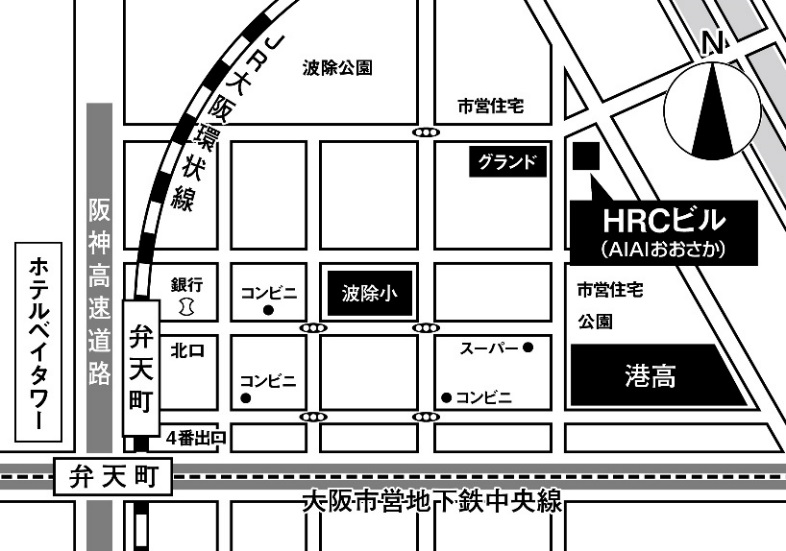 住所：〒552-0001　　 　　　 大阪市港区波除４－１－３７　 　　　　　　ＨＲＣビル　４階研修室＜ＪＲ大阪環状線「弁天町」駅北口より＞　　　　　徒歩8分　約600ｍ＜地下鉄中央線「弁天町」駅4番出口より＞徒歩9分　約700ｍ 応 募 方 法  申込・問い合わせ先 障がい者差別解消講座　　【　申　込　用　紙　】障がい者差別解消講座　　【　申　込　用　紙　】障がい者差別解消講座　　【　申　込　用　紙　】障がい者差別解消講座　　【　申　込　用　紙　】申込日：201８年　　月　　日申込日：201８年　　月　　日申込日：201８年　　月　　日申込日：201８年　　月　　日フリガナお　名　前ご　所　属電話番号ご　所　属FAX番号参加にあたって、手話通訳・要約筆記・点字資料など、必要な配慮やご要望等がございましたら記入してください。参加にあたって、手話通訳・要約筆記・点字資料など、必要な配慮やご要望等がございましたら記入してください。参加にあたって、手話通訳・要約筆記・点字資料など、必要な配慮やご要望等がございましたら記入してください。参加にあたって、手話通訳・要約筆記・点字資料など、必要な配慮やご要望等がございましたら記入してください。受講動機と本講座で特に学びたいこと。受講動機と本講座で特に学びたいこと。受講動機と本講座で特に学びたいこと。受講動機と本講座で特に学びたいこと。